        คู่มือมาตรฐานการให้บริการ          เทศบาลตำบลโพน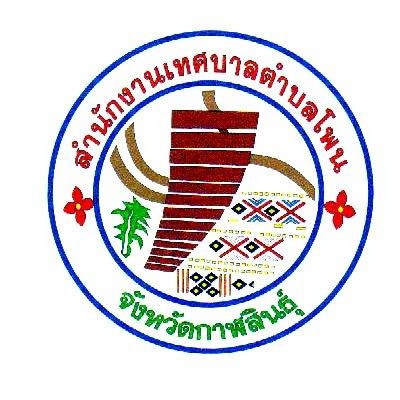 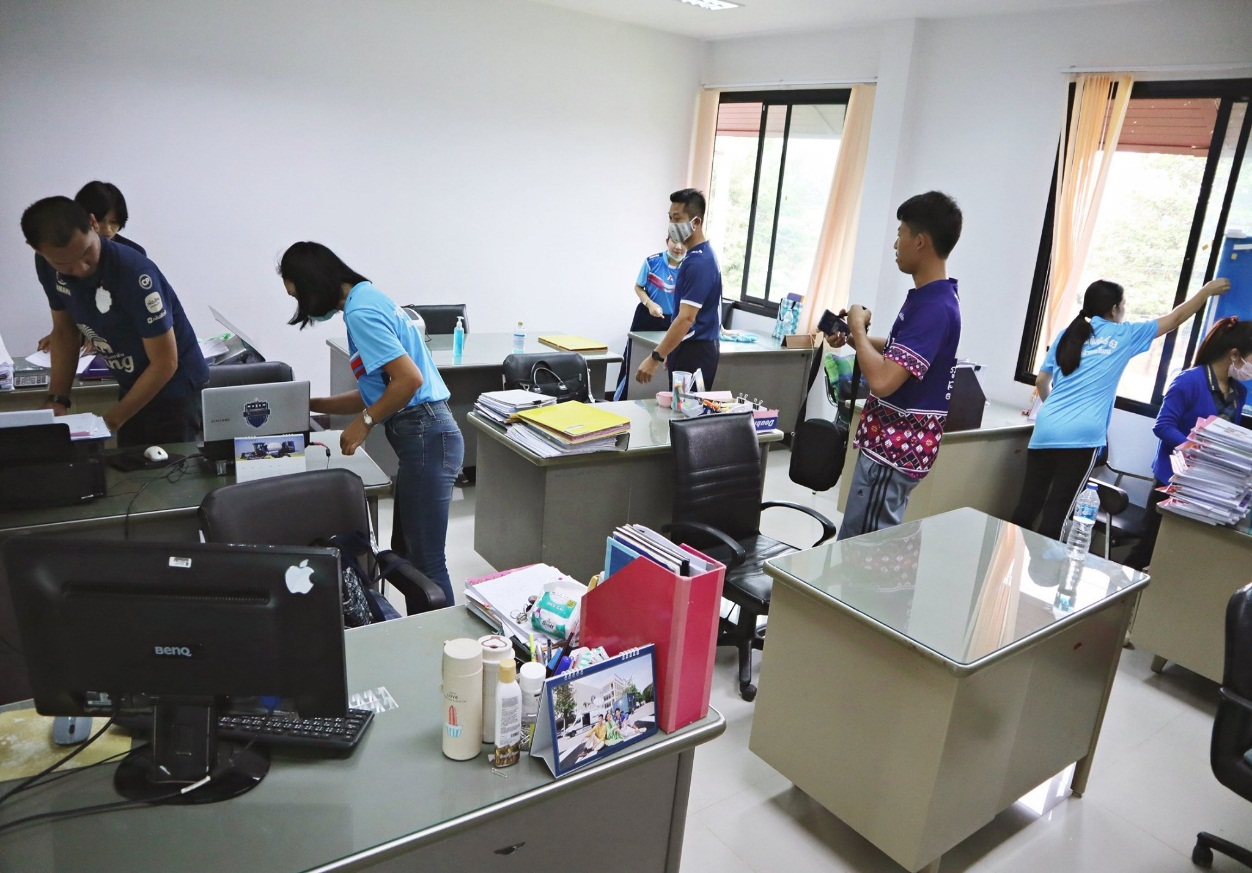 คำนำ		ปัจจุบันหน่วยงานภาครัฐและเอกชนได้ตื่นตัวในการให้บริการประชาชนโดยถือหลักการให้บริการที่ดีต่อผู้ที่มาใช้บริการทุกคนและปลูกฝังให้ทุกคนภายในองค์กรมีหัวใจแห่งการให้บริการ (Service Mind) 		เทศบาลตำบลโพน มีบทบาทภารกิจเพื่อให้บริการแก่ภาครัฐ ภาคเอกชนประชาชนในพื้นที่ และประชาชนทั่วไป การสร้างภาพลักษณ์ที่ดีด้านการบริการจึงถือว่าเป็นหัวใจสำคัญ ภายใต้เป้าหมายการดำเนินงาน “รวดเร็ว กระชับ ฉับไว ด้วยหัวใจบริการ” ดังนั้น เพื่อพัฒนาทักษะและการให้บริการ จึงจัดทำ “คู่มือมาตรฐานการให้บริการ” ของเทศบาลตำบลโพนขึ้น  เพื่อให้บุคลากรของเทศบาลตำบลโพน ได้ใช้เป็นหลักในการปฏิบัติงานให้บริการที่ดีต่อผู้รับบริการ อันจะนำไปสู่การสร้างความพึงพอใจและความประทับใจและเป็นมาตรฐานการให้บริการสู่ระดับสากลต่อไป		เทศบาลตำบลโพน หวังเป็นอย่างยิ่งว่า “คู่มือมาตรฐานการให้บริการ” ของเทศบาลตำบลโพน จะเป็นประโยชน์และแนวทางในการปฏิบัติงานแก่บุคลากรที่ปฏิบัติงานด้านการบริการและผู้ที่สนใจสามารถนำไปปรับใช้ในการบริการได้อย่างมีประสิทธิภาพ                                                                    เทศบาลตำบลโพน                                                                   มกราคม ๒๕๖๖สารบัญ										   หน้าบทนำ											   ๑หลักการบริการที่ดี								             ๑การสร้างความประทับใจในงานบริการ							   ๑หัวใจการให้บริการ								           ๑ – ๒มาตรฐานการให้บริการของเทศบาลตำบลโพน				 		    ๓มาตรฐานบุคลิกภาพและการแต่งกาย						  	    ๓มาตรฐานการรับโทรศัพท์									    ๔มาตรฐานขั้นตอนการให้บริการ								  ๕-๑๐การติดตามประเมินผล									   ๑๑									บทสรุป											   ๑๑บทนำหลักการบริการที่ดี		การบริการ (Service)  คือ การให้ความช่วยเหลือหรือการดำเนินการเพื่อประโยชน์ของผู้อื่น การบริการที่ดีผู้รับบริการจะได้รับความประทับใจและเกิดความชื่นชมองค์กร อันเป็นการสร้างภาพลักษณ์ที่ดีแก่องค์กร เบื้องหลังความสำเร็จของทุกงานมักจะมีงานบริการเป็นเครื่องมือสนับสนุน ไม่ว่าจะเป็นงานประชาสัมพันธ์ งานบริการข้อมูลวิชาการต่างๆ ตลอดทั้งความร่วมมือร่วมแรงร่วมใจ จากเจ้าหน้าที่ทุกระดับ  ซึ่งจะต้องช่วยกันขับเคลื่อนพัฒนางานบริการให้มีคุณภาพ และมีประสิทธิภาพ จนเกิดเป็น “การบริการที่ดี” การบริการที่ดีต้องเกิดขึ้นจากใจ เพราะการบริการเป็นการอำนวยความสะดวกให้กับผู้ใช้บริการ เพื่อให้เกิดความรวดเร็ว สบายใจและพึงพอใจสูงสุดการสร้างความประทับใจในงานบริการ			ความคาดหวังโดยทั่วไปของผู้รับบริการได้แก่การต้อนรับที่อบอุ่น ให้ความสนใจและความเอาใจใส่ พูดจาสุภาพไพเราะทำให้ผู้รับบริการรู้สึกว่าตนเองมีความสำคัญ เป็นผลให้เกิดความพอใจ แต่การที่จะทำให้เกิดความประทับใจได้นั้น ต้องทำให้การบริการบรรลุความคาดหวังและเหนือความคาดหวังขึ้นไป และความประทับใจจาการต้อนรับ ย่อมจะเป็นผลให้ผู้รับบริการกลับมาใช้บริการอีก		ผู้ให้บริการสามารถเติมไมตรีเข้าไปในทุกงานที่ทำ เริ่มตั้งแต่ความรัก การมีไมตรีต่อผู้รับบริการ “ต้องเอาใจเขามาใส่ใจเรา” และให้บริการตรงตามความต้องการทุกวัน เป็นการแสดงความเอาใจใส่ต่อผู้รับบริการอย่างตั้งใจ ความมีอัธยาศัยไมตรีเป็นสิ่งสำคัญยิ่งในการให้บริการ เพราะความมีอัธยาศัยไมตรีจะทำให้ผู้รับบริการรู้สึกอบอุ่นและประทับใจ ผู้รับบริการทุกคนที่มาใช้บริการคาดหวังได้รับความประทับใจจากผู้ปฏิบัติหน้าที่ด้านงานบริการหัวใจการบริการ		๑.บริการที่มีไมตรีจิต  การให้บริการที่ดี การให้ความสำคัญกับผู้รับบริการ ทำให้ผู้รับบริการรู้สึกอบอุ่นและประทับใจที่ได้รับการต้อนรับอย่างมีอัธยาศัย		๒.ให้ความช่วยเหลือและแสดงไมตรีจิต ทำให้ผู้รับบริการอบอุ่นใจ ผู้ให้บริการต้องเรียนรู้ปฏิกิริยาของผู้อื่น 		๓.ต้องมีความรวดเร็วทันเวลา  โดยเฉพาะอย่างยิ่งในภาวการณ์แข่งขันยุคปัจจุบัน ความรวดเร็วของการปฏิบัติงาน ความรวดเร็วของการให้บริการจากการติดต่อจะเป็นที่พึงประสงค์ของทุกฝ่าย ดังนั้น การให้บริการที่รวดเร็วเป็นที่ประทับใจเพราะไม่ต้องเสียเวลานาน สามารถใช้เวลาได้คุ้มค่า		๔.การสื่อสารที่ดี จะสร้างภาพลักษณ์ขององค์กร ตั้งแต่การต้อนรับด้วยน้ำเสียง และภาษาที่ให้ความหวังให้กำลังใจภาษาที่แสดงออกไม่ว่าจะเป็นการปฏิสัมพันธ์โดยตรง หรือทางโทรศัพท์จะบ่งบอกถึงน้ำใจการให้บริการภายในจิตใจ ซึ่งความรู้สึกหรือจิตใจที่มุ่งบริการจะต้องมาก่อนแล้วจึงแสดงออกทางวาจา		๕.การจัดบรรยากาศสภาพที่ทำงาน  ต้องจัดสถานที่ทำงานให้สะอาดเรียบร้อย มีป้ายบอกสถานที่ ขั้นตอนการติดต่องานผู้มาติดต่อสามารถอ่านหรือติดต่อได้ด้วยตนเองไม่ต้องสอบถามใครตั้งแต่เส้นทางเข้าจนถึงตัวบุคคลผู้ให้บริการและกลับออกจากหน่วยงาน จุดให้บริการควรเป็น One stop service คือไปแห่งเดียวงานสำเร็จ		๖.การยิ้มแย้มแจ่มใส  หน้าต่างบานแรกของหัวใจการบริการ คือ ความรู้สึก ความเต็มใจและความกระตือรือร้นที่จะให้บริการ เป็นความรู้สึกภายในของบุคคลว่าเราเป็นผู้ให้บริการ จะทำหน้าที่ให้ดีที่สุด ให้ผู้รับบริการได้รับความประทับใจกลับไปความรู้สึกดังกล่าวนี้ จะสะท้อนมาสู่ภาพที่ปรากฏในใบหน้าและกิริยาท่าทาง ของผู้ให้บริการ คือ การยิ้มแย้มแจ่มใสทักทายด้วยไมตรีจิต การยิ้มแย้มแจ่มใสจึงถือเป็นบันไดขั้นสำคัญที่จะนำไปสู่ความสำเร็จขององค์กร การยิ้มคือการเปิดหัวใจการให้บริการที่ดี		๗.ต้องมีความถูกต้องชัดเจน  งานบริการไม่ว่าจะเป็นการให้ข่าวสารข้อมูล หรือการดำเนินงานต่างๆ ต้องเป็นข้อมูลที่ถูกต้องชัดเจนและทันสมัยเสมอ		๘.การเอาใจเขามาใส่ใจเรา  นึกถึงความรู้สึกของผู้มาติดต่อขอรับบริการ มุ่งหวังให้ผู้รับบริการได้รับความสะดวกสบายความรวดเร็ว ความถูกต้อง การแสดงออกด้วยไมตรีจากผู้ให้บริการ การอธิบายในสิ่งที่ผู้มารับบริการไม่รู้ด้วยความชัดเจน ภาษาที่เปี่ยมไปด้วยไมตรีจิต มีความเอื้ออาทร ติดตามงานและให้ความสนใจต่องานที่รับบริการอย่างเต็มที่ จะทำให้ผู้มาขอรับบริการเกิดความพึงพอใจ		๙.การพัฒนาเทคโนโลยี  เทคโนโลยีเป็นเครื่องมือและเทคนิควิธีการให้บริการที่ดี และรวดเร็วในด้านประชาสัมพันธ์ข่าวสารข้อมูลต่างๆ จะเป็นการเสริมการให้บริการที่ดีอีกทางหนึ่ง เช่น Website Facebook Line 		๑๐.การติดตามและการประเมินผล  การบริการที่ดีควรมีการติดตามและประเมินผล ความพึงพอใจจากผู้รับบริการเป็นช่วงๆ เพื่อรับฟังความคิดเห็นและผลสะท้อนกลับว่ามีข้อมูลส่วนใดต้องปรับปรุงแก้ไข เป็นการนำข้อมูลกลับมาพัฒนาการให้บริการและพัฒนาต่อไป		๑๑.การปฏิบัติตนในการบริการ แบ่งออกเป็น  ๓  ประการ ดังนี้มาตรฐานการให้บริการของเทศบาลตำบลโพนมาตรฐานบุคลิกภาพและการแต่งกาย		บุคลิกภาพ  หลายคนอาจคิดว่าการมีรูปร่างหน้าตาเป็นอาวุธ หล่อเหลาสวยงาม เป็นการมีบุคลิกภาพที่ดี ซึ่งเป็นความเข้าใจที่ไม่ถูกต้อง ที่จริงแล้ว สีหน้า ท่าทาง กริยา น้ำเสียง และคำพูด ที่ได้รับการพัฒนาให้ดีเป็นสิ่งสำคัญกว่า ที่ทำให้บุคลิกภาพของแต่ละคน ดูดี ดูน่าเชื่อถือ มีเสน่ห์ ซึ่งจะส่งผลให้ภาพลักษณ์ขององค์กรดี น่าเชื่อถือและเป็นที่สร้างศรัทธาต่อผู้ขอรับบริการดังคำโบราณที่พูดว่า “ถูกชะตา” หรือ “ความรู้สึกประทับใจเมื่อแรกพบ” ซึ่งบุคลิกภาพประกอบกันขึ้นมาจากหลายๆ สิ่ง หลายๆ อย่างซึ่งรวมเป็นหมวดหมู่มีอยู่  ๕  ข้อ  ต่อไปนี้		- ร่างกาย  หมายถึง  รูปลักษณ์ภายนอกของคุณที่ปรากฏต่อผู้อื่น รวมตั้งแต่รูปร่างหน้าตา การแต่งกาย ทรงผมกระทั่งการดูแลรักษาความสะอาด และน้ำเสียงหรือถ้อยวาจาที่ออกมาจากปาก		- สติปัญญา  คือความสามารถในการรับรู้ การทำความเข้าใจปรากฏการณ์ต่างๆ ด้วยเหตุและผล ตลอดจนความสามารถในการแยกแยะข้อเท็จจริง		- อารมณ์  เป็นปฏิกิริยาของจิตใจที่ตอบสนองต่อเรื่องราวที่มากระทบตามธรรมชาติมนุษย์ เช่น อารมณ์ขัน อารมณ์เศร้าโศกเสียใจ อารมณ์หดหู่ เบื่อหน่าย และอีกหลายอารมณ์ ซึ่งบางครั้งก็เกิดขึ้นเฉพาะในการรับรู้ของแต่ละคนเอง หรือบางครั้งก็อาจปรากฏตัวออกมาให้เป็นที่รู้เห็นของบุคคลอื่นได้เหมือนกัน		- นิสัย  คือพื้นฐานพฤติกรรมต่างๆ อันเกิดจาก ความเชื่อ ทัศนคติ ค่านิยมซึ่งเกิดขึ้นจากการสะสมข้อมูลรวมทั้งการกระทำตามความเคยชินและข้อมูลที่ได้รับรู้มาจากแหล่งต่างๆ ประกอบกัน		- สังคม  หมายถึง สิ่งแวดล้อมในทุกด้านของชีวิต ทั้งที่เป็นบุคคลและเป็นปรากฏการณ์ต่างๆ นับตั้งแต่เกิดมาจนถึงปัจจุบันหลักและวิธีเสริมสร้างบุคลิกภาพการยืน  เดิน  นั่ง เป็นส่วนสำคัญที่บอกถึงบุคลิกภาพของแต่ละบุคคลการรู้จักทำตัวให้เข้ากับบุคคล สถานที่ และเวลา อย่างถูกต้องมีมารยาท ทางสังคมที่ดี เช่น การรู้จักกราบไหว้ที่ถูกวิธี และถูกกาลเทศะ เป็นต้นพร้อมเสมอที่จะเผชิญกับเหตุการณ์ในลักษณะต่างๆ เช่น ไม่ตกใจ ดีใจ เสียใจ กลัวเกินกว่าเหตุ สามารถควบคุมท่าทางของตนเองได้เป็นอย่างดี		เทศบาลตำบลโพน ตระหนักดีในเรื่องของบุคลิกภาพ จึงได้มีการแลกเปลี่ยนเรียนรู้พร้อมทั้งกำหนดแนวทางการพัฒนาบุคลิกภาพในการให้บริการ ดังนี้มาตรฐานการแต่งกายของผู้ให้บริการวันจันทร์		ให้แต่งกายชุดเครื่องแบบสีกากีวันอังคาร		ให้แต่งกายชุดผ้าไทยวันพุธ			ให้แต่งกายชุดกีฬาวันพฤหัสบดี		ให้แต่งกายลายขอพระราชทานวันศุกร์			ให้แต่งกายชุดผ้าไทยมาตรฐานการรับโทรศัพท์		การรับโทรศัพท์  ต้องสร้างความประทับใจให้กับคู่สนทนาให้มากที่สุดเพื่อให้เกิดทัศนคติที่ดีต่อการติดต่อกับหน่วยงาน โดยเทคนิคการรับโทรศัพท์ให้ประทับใจ มีขั้นตอนดังนี้เตรียมอุปกรณ์ให้พร้อม ในการรับโทรศัพท์อาจจะต้องมีการตอบข้อซักถาม หรือฝากข้อความไว้ เราต้องเตรียมอุปกรณ์และข้อมูลที่จำเป็น ต้องใช้ให้พร้อมไม่ว่าจะเป็นปากกา กระดาษ หมายเลขติดต่อกลับ วัตถุประสงค์ในการติดต่อเพื่อป้องกันการเกิดความผิดพลาดในการรับข้อมูล และต้องมั่นใจด้วยว่าอุปกรณ์ที่ใช้ ในการสื่อสารมีความพร้อมในการใช้งานแจ้งชื่อองค์กรให้ทราบ ควรแจ้งให้ปลายสายทราบถึงชื่อองค์กร ตำแหน่งหน้าที่ และชื่อผู้รับสาย โดยที่ไม่ต้องเอ่ยถามเพราะหากมีการโทรผิดเข้ามาจะได้รู้ได้ทันที หรือเพื่อเป็นการอำนวยความสะดวกในการโทรศัพท์เข้ามาติดต่องาน และเป็นไปตามหลักการรับโทรศัพท์ที่ดี รู้จักควบคุมอารมณ์ อารมณ์ที่ขุ่นเคืองเป็นสิ่งที่หลีกเลี่ยงไม่ได้ แต่หากเราสามารถที่จะควบคุมได้ ก็จะส่งผลดีต่อการรับโทรศัพท์ให้เกิดความประทับใจได้ไม่น้อย คุยด้วยน้ำเสียงนุ่มนวล ชวนฟัง นอกจากจะต้องรับโทรศัพท์ด้วยอารมณ์ที่แจ่มใสแล้ว น้ำเสียงที่ใช้ในการสนทนาก็เป็นสิ่งจำเป็นอย่างมากในการคุยโทรศัพท์ ควรปรับโทนเสียงให้นุ่มนวล ไม่ช้าหรือเร็วจนเกินไปรับฟังด้วยความตั้งใจ ในการรับโทรศัพท์ ควรรับฟังด้วยความตั้งใจ ควรตอบรับด้วยคำว่า “ค่ะ/ครับ” กับคำพูดของปลายสายวางสายอย่างมีมารยาท เมื่อมีการสนทนาสิ้นสุดลงเราควรรอให้ปลายสายเป็นผู้วางสายจบการสนทนาก่อน และไม่ควรเผลอวางโทรศัพท์แรง เพราะจะทำให้คู่สนทนาเกิดความรู้สึกไม่ดีการให้บริการทางโทรศัพท์ของเทศบาลตำบลโพนมาตรฐานขั้นตอนการให้บริการของเทศบาลตำบลโพนการติดตามและประเมินผลมีการรับฟังความคิดเห็น ข้อเสนอแนะ และข้อร้องเรียนเกี่ยวกับการให้บริการขององค์การบริหารส่วนตำบลโนนสะอาด ผ่านช่องทางต่างๆ เช่น แบบสอบถามความพึงพอใจ กล่องรับฟังความคิดเห็น เว็บบอร์ด เป็นต้นมีการนำเสนอข้อมูลผลการดำเนินงาน เช่น สถิติผู้มาใช้บริการ ผลสำรวจความพึงพอใจของผู้รับบริการ มาใช้พิจารณาและปรับปรุงการให้บริการของเทศบาลตำบลโพนบทสรุป		การให้ความสำคัญกับการให้บริการนั้นมีความสำคัญมาก ซึ่งส่วนหนึ่งต้องได้รับความร่วมมือจากผู้รับบริการ และผู้ให้บริการต้องเป็นบุคคลที่มีใจในการให้บริการเป็นสำคัญ ดังนั้น ผู้ให้บริการคือพนักงานผู้ให้บริการทุกๆ ด้าน ไม่ว่าจะให้ข้อมูลข่าวสาร การประชาสัมพันธ์ การต้อนรับบุคคลทั้งภายในและภายนอก รวมถึงผู้มาติดต่อทุกประเภทงาน เป็นต้น ต้องเข้าใจและตระหนักถึงความสำคัญของการให้บริการเพื่อสร้างภาพลักษณ์ที่ดีและความประทับใจกับผู้รับบริการทุกคนและท้ายสุดผู้ให้บริการเป็นกลไกสำคัญที่สุดที่จะต้องพัฒนาบุคลิกภาพและทัศนคติที่ดีโดยเฉพาะการมีจิตสำนึกในการรักการให้บริการเพื่อการพัฒนาองค์กรอย่างสมบูรณ์แบบ		ที่กล่าวมาทั้งหมดเป็นการย้ำให้เห็นความสำคัญของการให้บริการ เพื่อช่วยให้ทุกฝ่ายในองค์กรได้มองเห็นภาพร่วมกันว่าเป้าหมายของการบริการ คือ ผู้มาติดต่อ ทำอย่างไรให้เขาพึงพอใจกลับไป   โดยถือว่าผู้มารับบริการ มีความสำคัญ จนมีคำพูดว่า “Customer is King” มาช่วยกันปฏิบัติตนให้เกิดผลโดยถือหลักง่ายๆ “เอาใจเขามาใส่ใจเรา” ทำให้สิ่งที่เขาต้องการให้สำเร็จให้ได้ด้วยยุทธศาสตร์เริ่มต้นง่ายๆ คือ “ยิ้มแย้มแจ่มใส ทักทาย ช่วยเหลือ ด้วยความเต็มใจ โดยเร็ว และมีคุณภาพ” ถ้าสร้างคุณลักษณะดังกล่าวให้เกิดได้ จะเกิดพลังสำคัญ คือ “การบอกต่อ” ที่เรียกว่า “ปากต่อปาก” จะทำให้เกิดผลรับกลับคืนมากกว่า    อย่าลืมว่าการบริการ คือปัจจัยแห่งความสำเร็จของทุกองค์กรทุกหน่วยงานเทศบาลตำบลโพน  อำเภอคำม่วง  จังหวัดกาฬสินธุ์คุณลักษณะแนวทางการปฏิบัติทางกายต้องดูแลสุขภาพร่างกายให้แข็งแรงสดชื่น ด้วยอาการกระปรี้กระเปร่า    ไม่ง่วงเหงาหาวนอน เซื่องซึม มีลักษณะทะมัดทะแมง กระฉับกระเฉง กระชุ่มกระชวย หน้าตาสดใส หวีผมเรียบร้อย ไม่ปล่อยผมรุงรังหรือหัวยุ่งกระเซิง การแต่งกายเรียบร้อย ยิ้มไหว้หรือทักทายเหมาะสม กิริยาสุภาพ นอกจากนั้น ต้องวางตัวเป็นมิตร เปิดเผย จริงใจ สนองความต้องการของผู้รับบริการอย่างกระตือรือร้น แสดงความเต็มใจที่จะให้บริการทางวาจาต้องใช้ถ้อยคำชวนฟัง น้ำเสียงไพเราะชัดเจนพูดมีหางเสียง มีคำขานรับเหมาะสม กล่าวต้อนรับและสอบถามว่าจะให้ช่วยบริการอย่างไร พูดแต่น้อยฟังให้มาก ไม่พูดแทรก ไม่กล่าวคำตำหนิ และอาจพูดทวนย้ำสิ่งที่ผู้มาติดต่อต้องการให้เขาฟังเพื่อความเข้าใจตรงกัน พูดให้เกิดประโยชน์ต่อผู้รับบริการ ไม่พูดมากจนเกินจริง พูดเพื่อความสบายใจของผู้รับบริการและใช้ถ้อยคำเหมาะสมทางใจต้องทำจิตใจให้เบิกบานแจ่มใส ยินดีที่จะต้อนรับ ไม่รู้สึกขุ่นเคืองที่จะต้องรับหน้าหรือพบปะกับคนแปลกหน้าที่ไม่คุ้นเคยกันมาก่อน ต้องรู้จักเอาใจเขามาใส่ใจเรา และให้บริการผู้อื่นประดุจคนในครอบครัว ไม่ควรปล่อยให้จิตใจหม่นหมอง ใจลอยขาดสมาธิในการทำงาน เศร้าซึมหรือเบื่อหน่ายรายการสิ่งที่ควรปฏิบัติแนวทางการพูดการรับสายรับโทรศัพท์ตามมาตรฐาน“ทักทาย-ชื่อ-เสนอความช่วยเหลือ”-หากบุคคลที่ปลายสายต้องการจะพูดด้วยว่างอยู่ให้โอนสายแต่หากบุคคลที่ปลายสายไม่อยู่/ไม่สะดวกรับสายให้เสนอความช่วยเหลือสวัสดีค่ะ/ครับเทศบาลตำบลโพน ดิฉัน/ผม................รับสาย ยินดีให้บริการค่ะ/ครับ-ขณะนี้ดิฉัน เรียนสายกับใครคะ/ครับ วันนี้คุณ....ต้องการสอบถามข้อมูลเกี่ยวกับเรื่องใดคะ/ครับการโอนสาย-เมื่อจะโอนสายควรขออนุญาตปลายสายเสียก่อน-เมื่อผู้รับโอนรับสายควรแจ้งให้ทราบว่าปลายสายเป็นใครและจะติดต่อธุระเรื่องใด-ปล่อยสายให้ผู้โทรมาคุยกับผู้รับโอน-คุณ... คะ/ครับ ดิฉัน/ผมจะโอนสายให้คุณ....กรุณาถือสายรอสักครู่นะคะ/ครับ-คุณ...คะ/ครับ สายภายนอกจากคุณ...จะติดต่อเรื่อง....นะคะ/ครับ-วางสายโทรศัพท์เพื่อให้ผู้รับบริการสนทนากับผู้รับโอนกระบวนงานบริการขั้นตอนการให้บริการเอกสารประกอบการพิจารณาระยะเวลาการให้บริการสำนักงานปลัดการรับแจ้งเรื่องร้องเรียน-ร้องทุกข์และการแก้ไขเรื่องร้องเรียน๑.พนักงานเจ้าหน้าที่รับเรื่องราวร้องเรียน-ร้องทุกข์  ๒. เสนอผู้บังคับบัญชาเพื่อพิจารณาสั่งการ ๓. ดำเนินการให้ผู้ร้องทราบหนังสือร้องทุกข์ กรณีร้องทุกข์ทางโทรศัพท์ให้พนักงานเจ้าหน้าที่จัดทำบันทึกเสนอผู้บังคับบัญชาโดยมีรายละเอียดเพียงพอที่จะใช้เป็นหลักฐานได้ อาทิ ชื่อ สกุล ที่อยู่ของผู้ร้อง เรื่องที่ร้อง สาเหตุที่ร้อง แจ้งตอบรับการดำเนินการให้ผู้ร้องเรียนทราบ ภายใน ๓ วัน นับแต่รับเรื่อง ราวร้องเรียน-ร้องทุกข์การช่วยเหลือบรรเทาสาธารณภัย  ๑. พนักงานเจ้าหน้าที่รับแจ้งเหตุด่วน ด้านสาธารณภัย ๒. ดำเนินการตามหน้าที่เพื่อให้การช่วยเหลือหนังสือแจ้งเหตุด้านสาธารณภัยหรือคำร้อง ดำเนินการทันทีการสนับสนุนน้ำอุปโภคบริโภค ๑. พนักงานเจ้าหน้าที่รับคำร้อง  ๒. ดำเนินการในส่วนที่เกี่ยวข้องหนังสือคำร้องขอรับการสนับสนุนน้ำอุปโภคบริโภค๓๐ นาที / รายการบริการข้อมูลข่าวสาร๑. พนักงานเจ้าหน้าที่รับคำร้อง ๒. ดำเนินการในส่วนที่เกี่ยวข้องคำร้องขอบริการข้อมูลข่าวสารภายใน  ๕ นาทีการบริการอินเตอร์เน็ตตำบล๑.ผู้ใช้บริการยื่นคำร้องขอใช้บริการอินเตอร์เน็ต๒.เจ้าหน้าที่ตรวจสอบเอกสารคำร้องขอใช้บริการอินเตอร์เน็ต๒  นาที/รายกระบวนงานบริการขั้นตอนการให้บริการเอกสารประกอบการพิจารณาระยะเวลาการให้บริการการบริการเงินกู้ยืมตามโครงการเศรษฐกิจชุมชน๑.ผู้ใช้บริการยื่นโครงการขอกู้เงินตามโครงการเศรษฐกิจชุมชน๒.เจ้าหน้าที่ตรวจสอบเอกสารหลักฐาน๓.เสนอผู้บริหาร๔.อนุมัติการจ่ายเงิน๑.หนังสือนำส่งโครงการ๒.โครงการขอกู้เงินทุน (ฉบับจริง)๓.คำร้องขอกู้ยืมเงิน(ฉบับจริง)๔.หนังสือมอบอำนาจให้เสนอโครงการ๕.บัญชีรายชื่อคณะกรรมการ/สมาชิกกลุ่ม ๖.หนังสือรับรองของคณะกรรมการหมู่บ้าน๗.สำเนารายงานการประชุมประชาคมหมู่บ้าน(ประธานประชาคมหมู่บ้านรับรองสำเนาถูกต้อง)๘.สำเนาทะเบียนบ้าน/สำเนาบัตรประจำตัวประชาชนของคณะกรรมการกลุ่มทุกคน๙.ข้อบังคับ/ระเบียบกลุ่ม (ถ้ามี)๓ วัน/รายงานสวัสดิการสังคมการขึ้นทะเบียนเพื่อรับเบี้ยยังชีพ ๑. ยื่นคำร้องขอขึ้นทะเบียนพร้อมหลักฐาน๒. เจ้าหน้าที่ตรวจสอบหลัก ฐานพร้อมสัมภาษณ์บันทึกข้อมูล๓. รวบรวมเอกสารเสนอคณะกรรมการตรวจสอบคุณสมบัติ๔. เสนอผู้บริหารจัดทำประกาศรายชื่อ๑.บัตรประจำตัวประชาชน หรือบัตร อื่นที่ออกโดยหน่วยงานของรัฐที่มีรูปถ่าย พร้อมสำเนา กรณีผู้พิการให้นำบัตรประจำตัวคนพิการตามกฎหมายว่าด้วยการส่งเสริมคุณภาพชีวิต      คนพิการ ฉบับจริง พร้อมสำเนา๒.ทะเบียนบ้าน พร้อมสำเนา๓.สมุดบัญชีเงินฝากธนาคาร พร้อม สำเนา สำหรับกรณีที่ผู้ขอรับเงินเบี้ยยังชีพผู้สูงอายุหรือผู้พิการประสงค์ขอรับเงินเบี้ยยังชีพ ผู้สูงอายุหรือเบี้ยความพิการผ่านธนาคาร๑๐ นาที /๓ - ๕ รายกระบวนงานบริการขั้นตอนการให้บริการเอกสารประกอบการพิจารณาระยะเวลาการให้บริการกองคลังการจัดเก็บภาษีป้าย๑.ผู้มีหน้าที่เสียภาษีป้ายยื่นแบบแสดงรายการภาษีป้าย (ภ.ป.๑) พร้อมเอกสารประกอบ๒.เจ้าหน้าที่ตรวจสอบเอกสาร๓.ผู้มีหน้าที่เสียภาษีป้ายชำระเงินและใบเสร็จรับเงิน(ภ.ป.๗)๑. บัตรประจำตัวประชาชนและสำเนาทะเบียนบ้าน๒. ใบเสร็จรับเงินค่าภาษีป้ายปีที่ ผ่านมา (ภ.ป.๗)๕ นาที/ รายการจัดเก็บภาษีที่ดินและสิ่งปลูกสร้าง๑. ผู้เป็นเจ้าของที่ดินยื่นแบบแสดงรายการที่ดิน            ๒. เจ้าหน้าที่ตรวจสอบเอกสาร                        ๓. ผู้มีหน้าที่เสียภาษีที่ดินและสิ่งปลูกสร้างชำระเงินค่าภาษีที่ดินและสิ่งปลูกสร้าง๑. บัตรประจำตัวประชาชน๒. สำเนาทะเบียนบ้าน๕ นาที / ราย 
การต่ออายุใบอนุญาตประกอบกิจการกำจัดสิ่งปฏิกูลและมูลฝอย๑. ผู้ขอต่อใบอนุญาตยื่นคำขอต่อใบอนุญาตฯพร้อมเอกสารประกอบ ๒. เจ้าหน้าที่ตรวจสอบเอกสาร๓. เจ้าพนักงานท้องถิ่นพิจารณาต่อใบอนุญาตฯ๑. สำเนาบัตรประจำตัวประชาชนและสำเนาทะเบียนบ้านผู้ขอต่อใบอนุญาตฯ         ๒. สำเนาใบอนุญาตจัดตั้งประกอบกิจการกำจัดสิ่งปฏิกูลละปีที่ผ่านมาขยะมูลฝอย           ๓. หนังสือมอบอำนาจพร้อมทั้งสำเนาบัตรประจำตัวประชาชนผู้มอบและผู้รับมอบ (กรณีมอบอำนาจ)๗ นาที / รายกระบวนงานบริการขั้นตอนการให้บริการเอกสารประกอบการพิจารณาระยะเวลาการให้บริการกรณีการขออนุญาตประกอบกิจการกำจัดสิ่งปฏิกูล มูลฝอย๑.ผู้ขออนุญาตยื่นคำขออนุญาตประกอบกิจการกำจัดขยะมูลฝอย๒.เจ้าหน้าที่ตรวจสอบเอกสารหลักฐาน๓.เจ้าพนักงานท้องถิ่นตรวจพื้นที่และสถานที่ประกอบกิจการแล้วพิจารณาออกใบอนุญาต๑.บัตรประจำตัวประชาชนและสำเนาทะเบียนบ้านผู้ขออนุญาต๒.บัตรประชาชนและสำเนาทะเบียนบ้านผู้จัดการ หากไม่เป็นบุคคลเดียวกับผู้ถือใบอนุญาต๓.สำเนาทะเบียนบ้านของบ้านที่ใช้เป็นที่ตั้งสถานประกอบการ๔.สำเนาหนังสือรับรองการจดทะเบียนนิติบุคคลพร้อมแสดงบัตรประจำตัวประชาชนของผู้แทนนิติบุคคล(กรณีผู้ขอเป็นนิติบุคคล)๕.หนังสือมอบอำนาจพร้อมสำเนาบัตรประจำตัวประชาชนผู้มอบและผู้รับมอบอำนาจกรณีผู้ขอรับใบอนุญาตไม่สามารถดำเนินการด้วยตนเอง๖.แผนงานดำเนินกิจการ รับ ทำการเก็บขน สิ่งปฏิกูล มูลฝอย๗.เอกสารอื่นๆ ตามที่เจ้าพนักงานท้องถิ่นกำหนด๓ วัน/ราย๑ วัน/รายกระบวนงานบริการขั้นตอนการให้บริการเอกสารประกอบการพิจารณาระยะเวลาการให้บริการการจดทะเบียนพาณิชย์๑. ยื่นคำขอและกรอกข้อมูล (แบบ ท.พ.)                    ๒. เจ้าหน้าที่ตรวจสอบเอกสาร                         ๓. นายทะเบียนพิจารณาคำขอและจดทะเบียนพาณิชย์  ๔. ชำระเงินค่าธรรมเนียมและรับใบทะเบียนพาณิชย์๑. สำเนาบัตรประจำตัวประชาชนและสำเนาทะเบียนบ้านผู้ขอจดทะเบียนพาณิชย์๒. สำเนาทะเบียนบ้านที่ประกอบการพาณิชย์๑๐ นาที/ รายกองช่างการให้คำปรึกษาและบริการแบบแปลนบ้านเพื่อประชาชน๑. พนักงานเจ้าหน้าที่รับเรื่องราวร้องทุกข์             ๒. เสนอผู้บังคับบัญชาเพื่อพิจารณาสั่งการ                ๓. ดำเนินการในส่วนที่เกี่ยวข้อง๑.หนังสือคำร้อง  กรณีร้องขอรับคำปรึกษาและขอแบบแปลนบ้านเพื่อประชาชน๒.สำเนาบัตรประชาชนผู้ขอรับบริการ ๕ นาที / รายการรับเรื่องร้องทุกข์ให้แก้ไขตรวจสอบปัญหางานด้านโยธาและซ่อมแซม๑.พนักงานเจ้าหน้าที่รับเรื่องราวร้องทุกข์๒. เสนอผู้บังคับบัญชาเพื่อพิจารณาสั่งการ๓. ดำเนินการในส่วนที่เกี่ยวข้อง๑.หนังสือคำร้อง  กรณีร้องขอให้แก้ไขปัญหางานด้านโยธาและซ่อมแซม๒.สำเนาบัตรประชาชนผู้ร้องทุกข์๓ วัน/รายการซ่อมแซมไฟฟ้าสาธารณะ๑. พนักงานเจ้าหน้าที่รับเรื่อง ๒. เสนอผู้บังคับบัญชาเพื่อพิจารณาสั่งการ               ๓. ดำเนินการซ่อมแซมไฟฟ้า ณ จุดที่ได้รับเรื่องมา๑. หนังสือคำร้อง๒. สำเนาบัตรประชาชนผู้ร้องหรือผู้แจ้ง๑๐ นาที/รายกระบวนงานบริการขั้นตอนการให้บริการเอกสารประกอบการพิจารณาระยะเวลาการให้บริการการขอหนังสือรับรองนอกเขตควบคุมอาคาร๑. ผู้ขออนุญาตยื่นคำขอหนังสือรับรองนอกเขตควบคุมอาคาร ตามแบบพร้อมเอกสาร๒. เจ้าหน้าที่ตรวจสอบเอกสารเบื้องต้น/ตรวจสอบผังเมือง/ตรวจสภาพสาธารณะและเสนอปลัดพิจารณาอนุมัติ๓. เจ้าหน้าที่แจ้งผลการดำเนินการและออกหนังสือรับรองตามคำขออนุญาต๑. บัตรประจำตัวประชาชนและสำเนาทะเบียนบ้านของผู้ขออนุญาต๒. สำเนาโฉนดที่ดินพร้อมเจ้าของที่ดินลงนามรับรองสำเนาทุกฉบับ (กรณีผู้ขอไม่ใช่เจ้าของต้องมีหนังสือยินยอมของเจ้าของที่ดิน)๑๐ นาที/รายกองการศึกษา ศาสนาและวัฒนธรรมการรับสมัครนักเรียนศูนย์พัฒนาเด็กเล็ก๑. ผู้ปกครองยื่นใบสมัครต่อเจ้าหน้าที่๒. เจ้าหน้าที่ตรวจสอบเอกสารเสนอหัวหน้าส่วนการศึกษาฯ เพื่อเสนอนายกอบต. พิจารณาอนุมัติ๓. แจ้งผลการพิจารณาอนุมัติต่อผู้ปกครอง๑.หนังสือคำร้อง๒.สำเนาบัตรประชาชนผู้ร้องหรือผู้แจ้งเหตุ๑  วัน/ราย